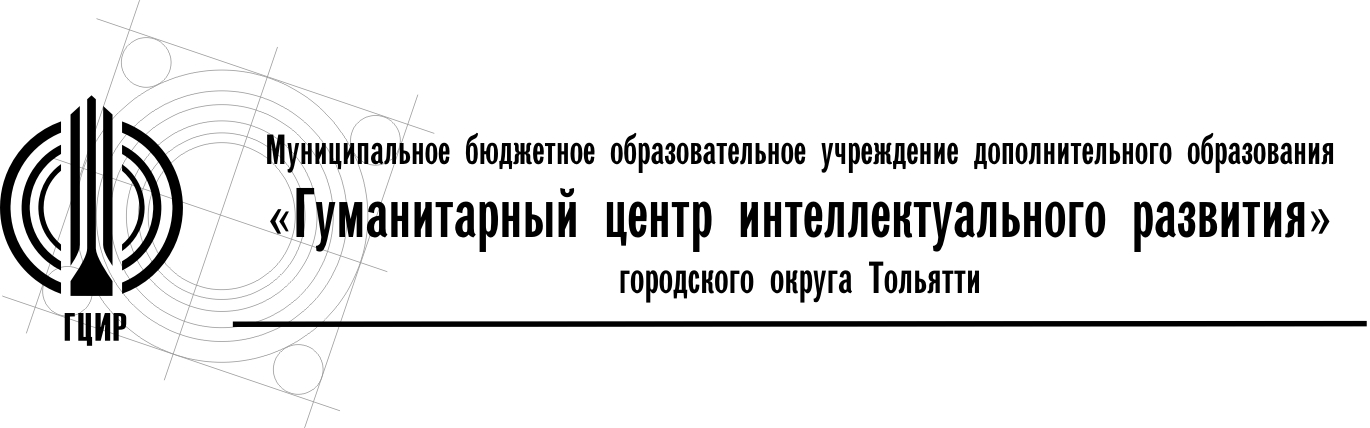 Уважаемые   руководители!В соответствии с  приказом  Департамента образования мэрии г.о.Тольятти от 07.07.2017 № 183-пк/3.2 «О проведении городских мероприятий для обучающихся  в 2017-2018 учебном году» и в рамках городского фестиваля «Экология. Безопасность. Жизнь» в период с 1 по 31 марта 2018 года проводились конкурсы лэпбуков и  агитплакатов.На конкурс лэпбуков было подано 39 работ из 19 образовательных организаций г.о. Тольятти. На конкурс агитплакатов было подано 42 работы из 18 образовательных организаций г.о. Тольятти.Направляем список победителей и призеров (Приложение 1).Наградной материал и свидетельства участников фестиваля будут высланы в образовательные организации по электронной почте до 01.05. 2018г.Забрать работы можно с 12 апреля 2018г. по адресам:ул. Чайкиной 87, каб. 215 для ОО Центрального и Комсомольского районов города.  ул. Баумана, д. 3, ГЦИР  для ОО Автозаводского  района города. И.О.  директора МБОУ ДО ГЦИР						И.Л. МаленёваИсп. Авдеева Е.С.Тел. 37-94-99, доб. 208Приложение 1к письму МБОУДО ГЦИР № 142 от 09.04.2018г. Об итогах конкурсов лэпбуков и агитплакатов городского фестиваля «Экология. Безопасность. Жизнь»Список победителей и призеровНоминация: Конкурс лэпбуковНоминация: Конкурс агитплакатов445045, Самарская обл., г.Тольяттиул. Л.Чайкиной, 87Тел./факс: (8482) 37-94-99E-mail: office@cir.tgl.ruСайт: cir.tgl.ruИсх.№  142  от 09.04.2018г.ОО №№  1, 15, 18, 25, 26, 37, 39, 40, 45, 48, 55, 56, 58, 73, 74, 75, 85, 91 МБОУДО: ДТДиМд/с №№  2, 26, 34, 43, 49, 79, 81, 93, 104, 125, 126, 147, 161, 210 Об итогах конкурсов лэпбуков и агитплакатов городского фестиваля «Экология. Безопасность. Жизнь»Ф.И.О. участникаООВозрастная категорияФ.И.О. педагогаРезультатДорошок АрсенийМБУ детский сад № 2 «Золотая искорка»дошкольникиПрокофьева Оксана Петровна, Мельникова Татьяна Анатольевна1 местоФилипенко ГеоргийМБУ детский сад № 34 «Золотая рыбка»дошкольникиАфрикантова Татьяна Сергеевна2 местоЕмуранова АлинаМБУ детский сад № 93 «Мишутка»дошкольникиЗакутняя Татьяна Николаевна3 местоХохлова Елизавета, Хохлова ПолинаМБУ «Школа № 91»1-4 классыСизенцова Елена Владимировна1 местоДружкова ПолинаМБУ «Школа № 73»1-4 классыКожина Юлия Александровна2 местоСморогова Таисия, Воронцов Ярослав, Кочеткова Аврора, Балясова Виктория, Жмыхова Мария, Каверин ТимофейМБУ «Школа № 26»1-4 классыСинявская Анастасия Александровна3 местоФ.И.О. участникаООВозрастная категорияФ.И.О. педагогаРезультатСовместная работа детей группы № 51 "Капитошка"Детский сад № 161 "Лесовичок"дошкольникиЗотова Елена Владимировна, Козлова Светлана Владимировна1 местоЗотова АннаДетский сад № 161 "Лесовичок"дошкольникиЗотова Елена Владимировна2 местоАдадуров Сергей, Ададурова ВикторияМБУ детский сад № 147 "Сосенка"дошкольникиСапрыкина Елена Викторовна3 местоГормашева Яна РаифовнаМБУ «Школа № 85»1-4 классыКапырина Людмила Евгеньевна1 местоЧасовских ЛидияМБУ «Школа № 40»1-4 классыБирюкова Любовь Ивановна2 местоРабер СофияМБУ «Школа № 40»1-4 классыБирюкова Любовь Ивановна3 местоКарпачева АннаМБУ «Школа № 45»8-9 классыЧагина Лариса Владимировна1 местоБучинская ЕленаМБУ «Школа № 58»8-9 классыБольшакова Альбина Александровна2 местоАгеева ЕлизаветаМБУ «Школа № 56»8-9 классыВишнякова А.А.3 место